PHILIPPINES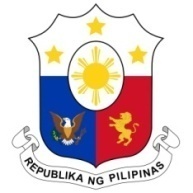 Human Rights Council36th Session of the Working Group on the Universal Periodic Review05 November 2020, Salle XIX, Palais des NationsANDORRASpeaking Time:   2 minSpeaking Order:   32 of 51Thank you, Chair. The Philippines warmly welcomes the delegation of Andorra to this UPR session.My delegation acknowledges the progress made in implementing the recommendations from the last cycle. We welcome, in particular, efforts made at advancing the  protection of the human rights of children, women, and other vulnerable groups.We welcome the implementation of programs to include the Service for Victims of Gender-Based Violence, the Interdisciplinary Team on Gender Violence, and the provision of additional human resources in the Department of Equality Policies.  In a constructive spirit, the Philippines presents the following recommendations for consideration by Andorra:Step up efforts to ensure that the Ombudsman, whose powers were extended to emulate those of an NHRI, complies fully with the Paris Principles;Ensure the conduct of prompt, effective, and impartial investigations into cases of trafficking in persons, particularly trafficking in migrant workers, and provide adequate protection and assistance to victims;Take steps to adopt measures and programs that promote the economic empowerment and participation of women and young people; andConsider ratifying the ICRMW – the Migrant Workers Convention, the ILO Convention no. 189, and the ICESR. We wish Andorra every success in this review cycle.Thank you, Chair. END. 